Θέμα: Διάταξη περί Συνδρομής σε Θύματα Αεροπορικών Ατυχημάτων και τις Οικογένειές τους.Ο ΔΙΟΙΚΗΤΗΣ ΤΗΣ ΑΡΧΗΣ ΠΟΛΙΤΙΚΗΣ ΑΕΡΟΠΟΡΙΑΣΈχοντας υπόψη: Το ν. 4757/2020 (Α’ 240) «Σύσταση, λειτουργία και αρμοδιότητες Αρχής Πολιτικής Αεροπορίας, ρύθμιση ζητημάτων Υπηρεσίας Πολιτικής Αεροπορίας και άλλες διατάξεις αρμοδιότητας του Υπουργείου Υποδομών και Μεταφορών». Το από 15.8.2020 π.δ. (Υ.Ο.Δ.Δ. 662) «Διορισμός Διοικητή της Αρχής Πολιτικής Αεροπορίας». Την υπ’ αρ. 208916/30.7.2021 (Υ.Ο.Δ.Δ. 659) απόφαση του Υπουργού Υποδομών και Μεταφορών «Διορισμός μελών Εκτελεστικού Συμβουλίου της Αρχής Πολιτικής Αεροπορίας (Α.Π.Α.)».Την υπ’ αρ. 233749/2.09.2021 (Υ.Ο.Δ.Δ. 767) απόφαση του Υπουργού Υποδομών και Μεταφορών «Συγκρότηση σε σώμα του Εκτελεστικού Συμβουλίου της Αρχής Πολιτικής Αεροπορίας (Α.Π.Α.)».Τις διατάξεις του ν.1815/1988 «Κύρωση του Αεροπορικού Κώδικα», όπως  τροποποιήθηκε και ισχύει.Τον Κανονισμό (EΚ) αριθ. 2027/97 για την ευθύνη των αεροµεταφορέων όσον αφορά την αεροπορική μεταφορά επιβατών και των αποσκευών τους, όπως τροποποιήθηκε και ισχύει.Τον Κανονισμό (ΕΕ) αριθ. 996/2010 σχετικά με τη διερεύνηση και την πρόληψη ατυχημάτων και συμβάντων στην πολιτική αεροπορία, όπως τροποποιήθηκε και ισχύει.Τον Κανονισμό (ΕΕ) αριθ. 965/2012 για καθορισμό τεχνικών απαιτήσεων και διοικητικών διαδικασιών όσον αφορά τις πτητικές λειτουργίες δυνάμει του κανονισμού (ΕΚ) αριθ. 216/2008 του Ευρωπαϊκού Κοινοβουλίου και του Συμβουλίου, όπως τροποποιήθηκε και ισχύει.Τον Κανονισμό (ΕΕ) αριθ. 139/2014 για τη θέσπιση απαιτήσεων και διοικητικών διαδικασιών για τα αεροδρόμια σύμφωνα με τον κανονισμό (ΕΚ) αριθ. 216/2008 του Ευρωπαϊκού Κοινοβουλίου και του Συμβουλίου, όπως τροποποιήθηκε και ισχύει. Την υπ’ αριθ. Δ3/Γ/37160/8112 Απόφαση περί Έγκρισης Κανονισμού Αντιμετώπισης Εκτάκτων Καταστάσεων Ανάγκης Αεροδρομίων (ΦΕΚ 1452 Β’/6.10.2023). To Παράρτημα 9 – Διευκολύνσεις, του Διεθνούς Οργανισμού Πολιτικής Αεροπορίας (ΔΟΠΑ). Το Document 9998 του Διεθνούς Οργανισμού Πολιτικής Αεροπορίας «Πολιτική του ΔΟΠΑ για την Συνδρομή σε Θύματα Αεροπορικών Ατυχημάτων και τις Οικογένειές τους». Το γεγονός ότι από τη δημοσίευση της παρούσης Διάταξης δεν προκαλείται δαπάνη σε βάρος του κρατικού προϋπολογισμού και του προϋπολογισμού της Αρχής Πολιτικής ΑεροπορίαςΤην ανάγκη καθορισμού διαδικασιών από τους Ελληνικούς αερομεταφορείς για την αποτελεσματική παροχή συνδρομής σε θύματα αεροπορικών ατυχημάτων και τις οικογένειές τους,ΑΠΟΦΑΣΙΖΟΥΜΕ Εγκρίνουμε την Διάταξη περί Συνδρομής σε Θύματα Αεροπορικών Ατυχημάτων και τις Οικογένειές τους, το κείμενο της οποίας έχει ως ακολούθως:Άρθρο 1ΣκοπόςΣκοπός του παρούσας Διάταξης είναι η καθιέρωση κατευθυντήριων γραμμών,  ελάχιστων απαιτήσεων και προϋποθέσεων για την εκπόνηση του Σχεδίου Συνδρομής σε Θύματα Αεροπορικών Ατυχημάτων και τις Οικογένειές τους από τους εθνικούς Αερομεταφορείς που εκτελούν δημόσιες αεροπορικές μεταφορές επιβατών στην Ελλάδα, στις οποίες θα περιλαμβάνονται αφενός διαδικασίες για την παροχή άμεσης βοήθειας και υπηρεσιών στα θύματα και αφετέρου   μέτρα στήριξης στις οικογένειες των θυμάτων, χωρίς να περιορίζεται η ευχέρεια του κάθε Αερομεταφορέα για προσαρμογή των εν λόγω διαδικασιών στις δικές του ιδιαιτερότητες και δυνατότητες.Άρθρο 2Ορισμοί1. Για τους σκοπούς της παρούσας Διάταξης ισχύουν οι ακόλουθοι ορισμοί:α) Αερομεταφορέας Δημοσίων Μεταφορών (Αερομεταφορέας):  Η αεροπορική εταιρεία, κάτοχος άδειας εμπορικής εκμετάλλευσης εκδοθείσας στην Ελλάδα και η οποία εκτελεί ή πρόκειται να εκτελέσει αερομεταφορά.β) Αεροπορικό Ατύχημα: Συμβάν που συνδέεται με τη λειτουργία αεροσκάφους και το οποίο, σε περίπτωση αεροσκάφους με πλήρωμα, λαμβάνει χώρα μεταξύ της στιγμής που οποιοδήποτε άτομο επιβιβάζεται στο αεροσκάφος με σκοπό την πτήση, έως ότου αποβιβαστούν όλα τα  άτομα της εν λόγω πτήσης, ή σε περίπτωση μη επανδρωμένου αεροσκάφους, λαμβάνει χώρα μεταξύ της στιγμής που το αεροσκάφος είναι έτοιμο να κινηθεί με σκοπό την πτήση, έως ότου ακινητοποιηθεί στο τέλος της πτήσης και απενεργοποιηθεί το κύριο σύστημα πρόωσης, στο οποίο:i) ένα άτομο τραυματίζεται θανάσιμα ή σοβαρά ως αποτέλεσμα:— της παραμονής του στο αεροσκάφος, ή— άμεσης επαφής με οποιοδήποτε μέρος του αεροσκάφους, συμπεριλαμβανομένων των μερών που έχουν αποκολληθεί από το αεροσκάφος, ή— άμεσης έκθεσης σε εκτόξευση καυσαερίων (jet blast),εκτός εάν οι τραυματισμοί προέρχονται από φυσικά αίτια, είναι αυτοτραυματισμοί ή προκλήθηκαν από άλλα άτομα, ή όταν οι τραυματισμοί αφορούν λαθρεπιβάτες που κρύβονται εκτός των χώρων που είναι συνήθως διαθέσιμοι στους επιβάτες και το πλήρωμα.	ii) το αεροσκάφος θεωρείται απολεσθέν ή είναι παντελώς απροσπέλαστο. γ) Αρχή Διερεύνησης Αεροπορικών Ατυχημάτων: Ο Εθνικός Οργανισμός Διερεύνησης Αεροπορικών και  Σιδηροδρομικών Ατυχημάτων και Ασφάλειας Μεταφορών.δ) Διευθυντής Κρίσεων και Καταστάσεων Εκτάκτου Ανάγκης Αερομεταφορέα: ο οριζόμενος από τον Αερομεταφορέα υπεύθυνος για την εκπόνηση του Σχεδίου Συνδρομής σε Θύματα Αεροπορικών Ατυχημάτων και τις Οικογένειές τους, καθώς επίσης και για την οργάνωση, επίβλεψη, εφαρμογή και επικαιροποίηση αυτού.ε) Δωρεάν Τηλεφωνικός Αριθμός: Τηλεφωνική σύνδεση η οποία ενεργοποιείται από τον Αερομεταφορέα για την παροχή πληροφοριών στους συγγενείς των επιβαινόντων αεροσκάφους που ενεπλάκη σε σοβαρό ατύχημα.στ) Εθνική Αεροπορική Αρχή: Η με το ν.4757/2020 συσταθείσα Αρχή Πολιτικής Αεροπορίας (ΑΠΑ).ζ) Επιζών: Tο θύμα που δεν τραυματίζεται θανάσιμα ως αποτέλεσμα του αεροπορικού ατυχήματος.η) Θύμα: Eπιβαίνων του αεροσκάφους ή οποιοδήποτε άτομο εκτός του αεροσκάφους που ακουσίως εμπλέκεται άμεσα στο αεροπορικό ατύχημα.θ) Κέντρο Επανένωσης: Χώρος στον αερολιμένα που παρέχει ιδιωτικότητα, για την επανένωση των  επιβατών που δεν χαρακτηρίζονται ως θύματα με τις οικογένειές τους.ι) Κέντρο Επιβατών: Χώρος στον αερολιμένα που παρέχει ιδιωτικότητα, προκειμένου να αναγνωρισθούν και επαληθευθούν οι επιβάτες που δεν χαρακτηρίζονται ως θύματα.ια) Κέντρο Οικογενειακής Υποστήριξης: Ξενοδοχείο/α σε εγγύτητα με τον αερολιμένα για την διαμονή των επιβατών και των οικογενειών των θυμάτων. Περιλαμβάνει διευκολύνσεις που απαιτούνται για την υποστήριξη της Συνδρομής σε επιβάτες και τις οικογένειές τους.ιβ) Κέντρο Επιχειρήσεων της Ομάδας Ειδικής Βοήθειας: Χώρος στον αερολιμένα πλησίον του ατυχήματος ή χώρος πλησίον του Κέντρου Οικογενειακής Υποστήριξης για χρήση από την Ομάδα Ειδικής Βοήθειας. Πρέπει να είναι εξοπλισμένος με τηλεφωνική σύνδεση, σύνδεση Δικτύου, συσκευή τηλεομοιοτυπίας και φωτοτυπικό μηχάνημα. ιγ) Οικογένεια: Oι άμεσοι συγγενείς και/ή οι πλησιέστεροι συγγενείς και/ή άλλο πρόσωπο που συνδέεται στενά με το θύμα αεροπορικού ατυχήματος, όπως ορίζεται στο εθνικό δίκαιο του θύματος.ιδ) Οικογενειακή Συνδρομή: Η παροχή υπηρεσιών και πληροφοριών για την αντιμετώπιση των αναγκών των θυμάτων αεροπορικών ατυχημάτων και των οικογενειών τους.ιε) Ομάδα Ειδικής Βοήθειας (ΟΕΒ): Είναι η ομάδα που αποτελείται από εκπαιδευμένο προσωπικό του Αερομεταφορέα και ενεργοποιείται μετά το συμβάν ενός αεροπορικού ατυχήματος. Ο κύριος ρόλος της είναι να παρέχει υποστήριξη για την άμεση φροντίδα και βοήθεια των επιβατών, του πληρώματος και των ατόμων που εμπλέκονται σε ένα ατύχημα, καθώς και των οικογενειών τους. Αποτελεί τον σύνδεσμο μεταξύ των επιβατών του αεροσκάφους που εμπλέκεται στο ατύχημα και/ή των συγγενών τους και του Αερομεταφορέα. Επίσης παρέχει ή οργανώνει την παροχή ψυχοκοινωνικής βοήθειας και υποστήριξης.ιστ) Σταθερό Κέντρο Επιχειρήσεων: Σταθερή εγκατάσταση στον αερολιμένα που αποτελεί το επιχειρησιακό κέντρο ελέγχου, συντονισμού και επικοινωνιών σε περίπτωση ατυχήματος ή συμβάντος σε αεροσκάφος.ιζ) Συντονιστής Σχεδίου Συνδρομής σε Θύματα Αεροπορικών Ατυχημάτων και τις Οικογένειές τους: Παρέχει τη σύνδεση επικοινωνίας μεταξύ του Αερομεταφορέα, των αρμόδιων υπηρεσιών έκτακτης ανάγκης και πρόνοιας, των θυμάτων και των οικογενειών τους, παρέχοντας παράλληλα υπηρεσίες απευθείας στα θύματα και στις οικογένειες.ιη) Υπεύθυνος Αντιμετώπισης Εκτάκτων Καταστάσεων Ανάγκης Αερολιμένα: ο οριζόμενος από τον Αερομεταφορέα ως υπεύθυνος για τον έλεγχο ύπαρξης στο αεροδρόμιο ενός μνημονίου ενεργειών και διαδικασιών του Αερομεταφορέα (Emergency Response Plan) σε περίπτωση ατυχήματος σε αεροσκάφος αυτού. Το εν λόγω μνημόνιο ενεργειών και διαδικασιών περιλαμβάνει διαδικασίες τοπικής κατάστασης ανάγκης και συντάσσεται σε συνδυασμό με το περιεχόμενο του Σχεδίου Αντιμετώπισης Εκτάκτων Καταστάσεων Ανάγκης Αεροδρομίου.Επίσης ο Υπεύθυνος Αντιμετώπισης Εκτάκτων Καταστάσεων Ανάγκης Αερολιμένα συμμετέχει, ως εκπρόσωπος του Αερομεταφορέα, στο Σταθερό Κέντρο Επιχειρήσεων του αερολιμένα, με καθήκοντα όπως αυτά περιγράφονται στην «Απόφαση περί Έγκρισης Κανονισμού Αντιμετώπισης Εκτάκτων Καταστάσεων Ανάγκης Αεροδρομίων».ιθ) Φορέας Λειτουργίας Αερολιμένα: Φυσικό ή νομικό πρόσωπο ή οργανισμός που ασχολείται με τη λειτουργία αεροδρομίου.κ) Φορείς Παροχής Οικογενειακής Συνδρομής: Οντότητες που έχουν ρόλο στην παροχή συνδρομής στα θύματα ατυχημάτων και τις οικογένειές τους.Άρθρο 3Πεδίο ΕφαρμογήςΟι διατάξεις της παρούσας Απόφασης απευθύνονται σε αερομεταφορείς, οι οποίοι οφείλουν, σε περίπτωση  Αεροπορικού Ατυχήματος, να παρέχουν συνδρομή στα θύματα και  στις οικογένειές τους. Η παρούσα Απόφαση παρέχει καθοδήγηση στους αερομεταφορείς για την ανάπτυξη  εκ μέρους τους Σχεδίου Συνδρομής βάσει των κατευθυντήριων γραμμών των  Document 9973 και Document  9998 του Διεθνούς Οργανισμού Πολιτικής Αεροπορίας και του (ΕΕ) αρ. 996/2010. Το Σχέδιο Συνδρομής πρέπει να βασίζεται στις αρχές που περιέχονται στην παρούσα Απόφαση, για λόγους συμμόρφωσης με τις ως άνω κατευθυντήριες γραμμές και τυποποίησης των ενεργειών που θα εφαρμόζονται σε περίπτωση αεροπορικού ατυχήματος. Άρθρο 4Υποχρεώσεις Αερομεταφορέα στα πλαίσια του Σχεδίου Συνδρομής για τα Θύματα Αεροπορικών Ατυχημάτων και των Οικογενειών τουςΟ Αερομεταφορέας συμμορφώνεται προς τον Κανονισμό (ΕΕ) αρ. 996/2010, με ιδιαίτερη αναφορά στο Άρθρο 21, και πραγματοποιεί τις ακόλουθες δραστηριότητες:α) Εκπονεί, εφαρμόζει και επικαιροποιεί το Σχέδιο Συνδρομής σε Θύματα Αεροπορικών Ατυχημάτων και τις Οικογένειές τους. Η κατάρτιση του Σχεδίου αποτελεί απαραίτητη προϋπόθεση για την έκδοση Άδειας Εμπορικής Εκμετάλλευσης σε υποψήφιο Αερομεταφορέα. Η αποτελεσματικότητα του Σχεδίου θα πιστοποιείται από εντεταλμένους επιθεωρητές της Αρχής Πολιτικής Αεροπορίας, οι οποίοι ορίζονται με απόφαση του Διοικητή της Αρχής Πολιτικής Αεροπορίας, ενώπιον των οποίων θα διεξάγονται οι απαιτούμενες από αυτούς ασκήσεις εφαρμογής του.Επιπλέον, ο Αερομεταφορέας συμμετέχει ενεργά με εκπρόσωπό του στην Επιτροπή Οργάνωσης για την Σύνταξη Σχεδίου Αντιμετώπισης Εκτάκτων Καταστάσεων Ανάγκης (ΣΑΕΚΑΑ) των αεροδρομίων στα οποία δραστηριοποιείται. Με τη σύνδεση μεταξύ του Σχεδίου Συνδρομής και  του Σχεδίου Αντιμετώπισης Εκτάκτων Καταστάσεων Ανάγκης του Αεροδρομίου επιτυγχάνονται οι στόχοι της συνεργασίας των αρχών ανταπόκρισης, της αποτελεσματικής εκτέλεσης του Σχεδίου Συνδρομής και της ορθότητας των πληροφοριών που παρέχονται προς το Κοινό.   β) Θεσπίζει διαδικασίες, εκπαιδεύσεις και προσομοιώσεις για να εξασφαλίσει την αποτελεσματική ενημέρωση των εργαζομένων του Αερομεταφορέα που συμμετέχουν στο Σχέδιο Συνδρομής. Συγκεκριμένα, διασφαλίζει την εκπαίδευση του προσωπικού που είναι επιφορτισμένο με την εκτέλεση των διαδικασιών που περιλαμβάνονται στο Σχέδιο Συνδρομής.γ) Θεσπίζει διαδικασίες που πρέπει να ακολουθηθούν σε περίπτωση ατυχήματος, στο οποίο εμπλέκεται πτήση που εκτελείται με εμπορικές συμφωνίες και καθορίζει με σαφήνεια τους ρόλους και τις ευθύνες των συμμετεχόντων, με ιδιαίτερη αναφορά στη λίστα των επιβατών, στην ενεργοποίηση της δωρεάν τηλεφωνικής γραμμής και στην συνδρομή στα θύματα και την οικογένειά τους.Άρθρο 5Περιεχόμενο του Σχεδίου Συνδρομής  για τα Θύματα Αεροπορικών Ατυχημάτων και των Οικογενειών τουςΤο Σχέδιο Συνδρομής, είναι  λεπτομερές, με σαφή καταγραφή των καθηκόντων και ευθυνών των εμπλεκόμενων και προσομοιώνεται περιοδικά,  προκειμένου να είναι αποτελεσματικό ως προς την παροχή βοήθειας στα θύματα αεροπορικού ατυχήματος και τα μέλη των οικογενειών τους. Συγκεκριμένα, το Σχέδιο Συνδρομής πρέπει να περιέχει τις μεθόδους και διαδικασίες που εγγυώνται την επίτευξη των ακόλουθων ελάχιστων υποχρεώσεων:α) Ενεργοποίηση Δωρεάν Τηλεφωνικού Αριθμού χωρίς χρέωση, για την παροχή και λήψη άμεσης και έγκαιρης πληροφόρησης. Οι καλούντες θα δύνανται  να επιλέξουν τη γλώσσα της προτίμησής τους. Το προσωπικό που απασχολείται πρέπει να είναι εξειδικευμένο και εκπαιδευμένο στην παροχή αξιόπιστων πληροφοριών και στην ελληνική γλώσσα. Ο Δωρεάν Τηλεφωνικός Αριθμός του Αερομεταφορέα πρέπει να είναι ορατός στην ιστοσελίδα του. Ο Αερομεταφορέας πρέπει επίσης να παρέχει μια ειδική ιστοσελίδα με πληροφορίες σχετικές με το περιστατικό.β) Στελέχωση του Σταθερού Κέντρου Επιχειρήσεων με τον Υπεύθυνο Αντιμετώπισης Εκτάκτων Καταστάσεων Ανάγκης Αερολιμένα.γ) Λειτουργία κέντρου ενημέρωσης με σκοπό την πληροφόρηση των μέσων μαζικής ενημέρωσης σχετικά με το ατύχημα. δ) Παροχή Ψυχολογικής υποστήριξης σε επιζώντες και  τις οικογένειές τους.ε) Παροχή άμεσης οικονομικής βοήθειας.στ) Οργάνωση διαδικασιών επαναπατρισμού οι οποίες περιλαμβάνουν  τη συνεργασία του Αερομεταφορέα με τις σχετικές Πρεσβείες και Προξενεία για να διασφαλιστεί η συμμόρφωση με τις εθνικές απαιτήσεις  για τον επαναπατρισμό των ζώντων και αποθανόντων. Ιδιαίτερη έμφαση δίδεται στη διασφάλιση ότι τα κατάλληλα θρησκευτικά έθιμα τηρούνται κατά την προετοιμασία και τον επαναπατρισμό των αποθανόντων.ζ) Διαχείριση και επακόλουθη επιστροφή ή διάθεση όλων των διαθέσιμων προσωπικών αντικειμένων σύμφωνα με τις επιθυμίες των επιζώντων ή συγγενών.η) Παροχή κατάλληλων καταλυμάτων για τους συγγενείς των θυμάτων καθώς και των μελών του πληρώματος.θ) Επισκέψεις και μεταφορά στον τόπο του ατυχήματος, όπου είναι δυνατόν, κατόπιν άδειας της Αρχής Διερεύνησης Αεροπορικών Ατυχημάτων.ι) Τήρηση του απορρήτου των προσωπικών δεδομένων.ια) Παροχή νομικών και ασφαλιστικών συμβουλών.ιβ) Παροχή τελετών κηδείας και επιμνημόσυνων τελετών προσαρμοσμένων στις θρησκευτικές παραδόσεις των θυμάτων. Συνοδεία, φροντίδα και στέγαση οικογενειών και επιζώντων που επισκέπτονται τον τόπο του ατυχήματος και παρακολουθούν μνημόσυνα.ιγ) Διάθεση επαρκούς και κατάλληλα εκπαιδευμένου προσωπικού.ιδ) Διενέργεια ετήσιων τουλάχιστον ασκήσεων για τη σωστή εφαρμογή του Σχεδίου Συνδρομής, με στόχο τον έλεγχο:• της ικανότητας μεταφοράς των πληροφοριών.• της δυνατότητας εξασφάλισης Κέντρου Οικογενειακής Υποστήριξης.• του συντονισμού με τους λοιπούς εμπλεκόμενους φορείς που είναι η ΕΛ.ΑΣ, οι Πρεσβείες αναλόγως της εθνικότητας των θυμάτων, η Ελληνική Τελωνειακή Υπηρεσία, το Υπουργείο Μετανάστευσης και Ασύλου, η Πολιτική Προστασία και η Ομάδα Αναγνώρισης Θυμάτων Καταστροφών. • των πιθανών  συμφωνιών ανάθεσης τμημάτων της παροχής Συνδρομής σε τρίτους.Τυχόν  ευρήματα που θα προκύψουν από τις ασκήσεις, αξιολογούνται και οι απαιτούμενες αλλαγές στις μεθόδους και διαδικασίες ενσωματώνονται στο Σχέδιο Συνδρομής, προς βελτίωσή του. Το Σχέδιο Συνδρομής  Αερομεταφορέα, υποβάλλεται στην Αρχή Πολιτικής Αεροπορίας κατά την υποβολή αίτησης για χορήγηση άδειας εκμετάλλευσης, προκειμένου να εγκριθεί.   Οποιαδήποτε  τροποποίηση του Σχεδίου Συνδρομής υποβάλλεται στην Αρχή Πολιτικής Αεροπορίας προς έγκριση. Κατά τον προγραμματισμό άσκησης επί του Σχεδίου Συνδρομής, ο Αερομεταφορέας ενημερώνει την Αρχή Πολιτικής Αεροπορίας τουλάχιστον 15 ημέρες νωρίτερα.Άρθρο 6Υποχρεώσεις Αερομεταφορέα σε περίπτωση Αεροπορικού ΑτυχήματοςΟ Αερομεταφορέας που εκτελεί την πτήση και/ή ο Αερομεταφορέας που εκτελεί την πτήση ως αποτέλεσμα εμπορικών συμφωνιών είναι, σύμφωνα με τις διατάξεις του άρθρου 21 του Κανονισμού (ΕΕ) αρ. 996/2010, οι κύριοι φορείς που εμπλέκονται στο Σχέδιο Συνδρομής.Σε περίπτωση αεροπορικού ατυχήματος, ο Αερομεταφορέας πραγματοποιεί τις ακόλουθες ενέργειες:Ενεργοποιεί το Σχέδιο Συνδρομής.Εξασφαλίζει τη συμμετοχή του Υπεύθυνου Αντιμετώπισης Εκτάκτων Καταστάσεων Ανάγκης Αερολιμένα στο Σταθερό Κέντρο Επιχειρήσεων.Ορίζει τον Συντονιστή Οικογενειακής Υποστήριξης.Αποστέλλει την Ομάδα Ειδικής Βοήθειας και διαθέτει εξειδικευμένο προσωπικό για ψυχολογική υποστήριξη στα μέλη των οικογενειών και τους επιζώντες.Εξασφαλίζει την άμεση και έγκυρη παροχή πληροφοριών στο ενεργοποιημένο Σταθερό Κέντρο Επιχειρήσεων Αερολιμένα (αναχώρησης ή/και άφιξης).Ενεργοποιεί τον τηλεφωνικό αριθμό δωρεάν κλήσεων, συμπεριλαμβανομένης μιας γραμμής για κλήσεις  εκτός Ελλάδας.Παρέχει το Κέντρο Επιβατών και το Κέντρο Επανένωσης σε συνεργασία με τον Φορέα Λειτουργίας Αερολιμένα .Οργανώνει το Κέντρο Οικογενειακής Υποστήριξης.Οργανώνει την αεροπορική ή με άλλα μέσα μεταφορά των μελών των οικογενειών των θυμάτων που επιθυμούν να φτάσουν στον τόπο του ατυχήματος.Παρέχει λίστα επιβατών στο Σταθερό Κέντρο Επιχειρήσεων Αερολιμένα το συντομότερο δυνατόν το οποίο με τη σειρά του διαβιβάζει την λίστα επιβατών στην Αρχή Πολιτικής Αεροπορίας και, εφόσον απαιτείται, στις ιατρικές μονάδες που ενδέχεται να χρειάζονται πληροφορίες για παροχή ιατρικής βοήθειας προς τα θύματα. Παρέχει άμεση χρηματική προκαταβολή σύμφωνα με το άρθρο 28 της Σύμβασης του Μόντρεαλ του 1999 για την ενοποίηση ορισμένων διεθνών κανόνων μεταφοράς, και με το άρθρο 5 του κανονισμού (ΕΚ) αρ. 2027/97 της 9ης Οκτωβρίου 1997, για την ευθύνη της αεροπορικής εταιρείας σε περίπτωση αεροπορικού ατυχήματος.Άρθρο 7ΕκπαίδευσηΤο προσωπικό του Αερομεταφορέα που είναι υπεύθυνο για την Συνδρομή σε Θύματα Αεροπορικών Ατυχημάτων και τις Οικογένειές τους πρέπει να είναι επαρκώς εκπαιδευμένο. Επαναλαμβανόμενη εκπαίδευση παρέχεται σε τακτική βάση, τουλάχιστον κάθε δύο (2) χρόνια. Ανάλογα με τη θέση που κατέχει το προσωπικό(εξυπηρέτηση πελατών, αριθμός χωρίς χρέωση, Ομάδα Επαφών, ψυχολογική υποστήριξη κ.λπ.) και τον τύπο παρέμβασης που απαιτείται, τα μαθήματα  περιλαμβάνουν τα ακόλουθα θέματα:α) Τεχνικές Επικοινωνίαςβ) Διαχείριση Άγχουςγ) Διαχείριση Κρίσεωνδ) Τεχνικές Αλληλοϋποστήριξηςε) Διαχείριση Μετατραυματικού ΆγχουςΤο προσωπικό του Αερομεταφορέα που επικοινωνεί άμεσα με τα θύματα και τις οικογένειές τους λαμβάνει επιπρόσθετη πρακτική εκπαίδευση, όπως ενδεικτικά προβολή εκπαιδευτικών ταινιών επί του αντικείμενου, προσομοίωση επικοινωνίας με το θύμα ή μέλη της οικογένειας μέσω ανάθεσης ρόλων  προκειμένου να αποκτήσουν τις απαραίτητες γνώσεις και δεξιότητες των διεθνώς καθιερωμένων «βέλτιστων πρακτικών» κατά την υποστήριξη των θυμάτων και των οικογενειών τους. Θα πρέπει επίσης η εκπαίδευση να λαμβάνει υπόψη τις πολιτισμικές διαφορέςΤο σύνολο του προσωπικού  που είναι υπεύθυνο για την Παροχή Συνδρομής, συμμετέχει ενεργά σε περιοδικές προσομοιώσεις αεροπορικών ατυχημάτων. Το εκάστοτε εκπαιδευτικό πρόγραμμα ολοκληρώνεται με μια μη αξιολογική φάση, η οποία ενδεικτικά περιλαμβάνει ομάδες εστίασης (focus groups), παρακολούθησης (follow-up), ή ειδικής ανασκόπησης (debriefing).Άρθρο 8Συντονιστής Ενεργειών Παροχής Συνδρομής Με απόφαση του Διοικητή της Αρχής Πολιτικής Αεροπορίας, υπάλληλος της Διεύθυνσης Οικονομικής Εποπτείας της Αρχής ορίζεται Συντονιστής Ενεργειών Παροχής Συνδρομής. Ο Συντονιστής του παρόντος άρθρου αποτελεί  σημείο επαφής μεταξύ της Αρχής και των εμπλεκόμενων δημοσίων φορέων του Άρθρου 5 και εποπτεύει  την αποτελεσματική εκτέλεση του Σχεδίου Συνδρομής .Άρθρο 9ΙσχύςΗ ισχύς της παρούσας Διάταξης αρχίζει από την 1η Μαρτίου 2024.Η Απόφαση αυτή να δημοσιευθεί στην Εφημερίδα της Κυβερνήσεως.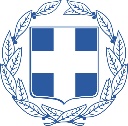 ΕΛΛΗΝΙΚΗ ΔΗΜΟΚΡΑΤΙΑΕΛΛΗΝΙΚΗ ΔΗΜΟΚΡΑΤΙΑ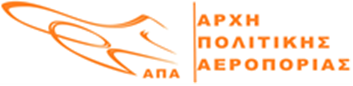 ΑΡΧΗ ΠΟΛΙΤΙΚΗΣ ΑΕΡΟΠΟΡΙΑΣΑΡΧΗ ΠΟΛΙΤΙΚΗΣ ΑΕΡΟΠΟΡΙΑΣ